TABLOLARTablo 1: öğrenci görüş ve değerlendirme anketi analizi	30Tablo 2: Öğretmen görüş ve değerlendirme anketi analizi	31Tablo 3 : Veli görüş ve değerlendirme anketi analizi	32Tablo 4 :Paydaş Analizi	33Tablo 5: Paydaş Önem/Etki Matrisi	33Tablo 6: Kurum Müşteri Ürün/ Hizmet Çalışması	34Tablo 7: Paydaş Analizi Çalışması	35Tablo 8: Personel Bilgileri	36Tablo 9: Öğrenci Sayısı Bilgileri      30/04/ 2024  GÜNCEL TABLO	36Tablo 10: Öğretmen Mevcut Durumu	37Tablo 11: Mevcut Örgüt Yapısı	38Tablo 12: Öğrenci Ve Derslik Durumu	39Tablo 13: Disiplin Durumu	39Tablo 14:Ödül Durumu	40Tablo 15: Sosyal Etkinlik Durumu	41Tablo 15: Okulun Fiziki Durumu	41Tablo 16: Okul/Kurumun Teknolojik Altyapısı:	42Tablo 16:  Okul Tema- Stratejik Amaç- Hedef Tablosu	51Tablo 18: Tahmini Maliyet Tablosu	56ŞEKİLLERŞekil 1: Milli Eğitim Bakanlığı Stratejik Planlama Modeli	13SUNUŞDünyadaki teknolojik gelişmeler baş döndürücü hızla devam ederken gelişmiş ülkeler gelecek 50-100 yıllarını planlamaktadır. Türkiye olarak bu hızlı değişime ayak uydurmak zorundayız.Stratejik planları kullanarak neyi, niçin, ne zaman ve nasıl yapacaklarını bilerek gelişmelerini tesadüfe bırakmamaları uygar toplumların belirgin özelliklerindendir.Eğitim uluslara yön veren en önemli olgudur. Eğitim planlaması bu nedenle hayatidir.Gelecek 4 yılımızın stratejik planlamasını yapmak, yürüyeceğimiz yolu belirlemek ve stratejik amaçlarımıza ulaşmak için oluşturduğu SPE ile yeni bir çalışma yaptık.Rotası olmayan bir geminin hiçbir limana yanaşamayacağı bilinciyle biz de rotamızı belirledik. ÇİFTEHAN ANADOLU LİSESİ olarak özgün bir stratejik planı oluşturmanın ve bu planı uygulamanın haklı gurur ve sevincini taşırken bütün planların bir araç olduğunu kabul ediyoruz.Planlamada emeği geçen ekibime ve katkı sunan herkese teşekkür ediyor başarılar diyorum.Planın hazırlanmasında emeği geçen Strateji Yönetim Ekibi’ne, planın uygulanmasında yardımı olacak kurum ve kuruluşlara, öğretmen, öğrenci ve velilerimize şimdiden teşekkür ederim.							                 Emrullah ÜNAL                                                                                                    Okul Müdürü VekiliGİRİŞ              Dünyada ve ülkemizde her sorunun kaynağı eğitim ve eğitimsizlik olarak gösterilmektedir. Eğitimin gün geçtikçe öneminin arttığı çağımızda eğitim kurumları kendilerini çağın gereklerine göre dizayn etmeleri gerekir.İçinde bulunduğumuz çağda strateji ve planlama ayrı bir önem kazanmıştır. Eğitim kurumları da hedeflerini belirlemelidir. Bu bağlamda eğitim kurumları özelliklerini göz önünde bulundurarak stratejiler geliştirilerek bu hedeflere ulaşma noktasında planlama yapmalıdır. Bu noktada stratejik planlama eğitim kurumlarının vazgeçilmezleri arasında olmalıdır.Okul olarak bizde içinde bulunduğumuz durumlar ve ulaşmak istediğimiz hedefleri gösteren bir yol haritası olan stratejik planımızı hazırladık. Hazırlık sürecinde güçlü yönlerimizi kullanarak fırsatlar oluşturmayı zayıf yönlerimizi geliştirerek oluşabilecek tehditleri önlemeye hedefledik.Biz uygulamanın planlamadan daha zor olduğunu bilemekle beraber okulumuzun gelişmesi adına her türlü zorluğun fedakârlıkla aşılacağına inanıyoruz.Bu stratejik plan dokümanı, okulumuzun güçlü ve zayıf yönleri ile dış çevredeki fırsat ve sorunlar göz önünde bulundurularak, eğitim alanında ortaya konan kalite standartlarına ulaşmak üzere yeni stratejiler geliştirmeyi ve bu stratejileri temel alan etkinlik ve hedeflerin belirlenmesini amaçlamaktadır.Bu stratejik plan dokümanı Çiftehan Anadolu Lisesi 2024 – 2028 yıllarına dönük stratejik amaçlarını, hedeflerini ve performans göstergelerini kapsamaktadır.Çiftehan Anadolu LisesiStratejik Plan Hazırlama Ekibi1.1.Stratejik Plan Hazırlık Süreci Ve Stratejik Planlama Modeli06.10.2022 tarihli ve 2022/21 sayılı Genelgenin yayımlanmasının hemen ardından Müdürlüğümüz Strateji Geliştirme Kurulu ve Stratejik Plan Hazırlama Ekibi kurulmuştur.Okul müdürü (Emrullah ÜNAL) stratejik planlama çalışmalarının başladığını bir yazı ile ekip üyelerine bildirmiştir. Bu yazı doğrultusunda ekip üyeleri MEB 2024-2028 Stratejik Plan Hazırlama Programında belirtilen takvime uygun olarak ilk toplantısını yapmış ve eğitim ihtiyacı, danışmanlık ihtiyacı, veri ihtiyacı mali kaynak ihtiyacını belirlemiştir.Yapılan toplantıda değinilen en önemli konu bu çalışmanın tüm katılımcılar tarafından benimsenmesi ve tüm birimler ile personelin stratejik planlama sürecine dâhil edilmesi olmuştur. Stratejik Plan Hazırlama Ekibinde, konu ile ilgili deneyimli kişiler tüm ekibe bilgilendirme yapmıştır. Çalışmanın başında ekip organizasyonu oluşturulmuş ve ihtiyaçlar tespit edilmiştir. Bu tespit çalışmasının ardından iş planı ve hazırlık programı oluşturulmuştur.Okul olarak içinde bulunduğumuz durumlar ve ulaşmak istediğimiz hedefleri gösteren bir yol haritası olan stratejik planımızı hazırlamayı hedefledik. Hazırlık sürecinde güçlü yönlerimizi kullanarak fırsatlar oluşturmayı zayıf yönlerimizi geliştirerek oluşabilecek tehditleri önlemeye hedefledik.Ekip çalışmaları MEB 2024-2028 Stratejik Plan Hazırlama Programında belirtilen takvim doğrultusunda yapılmıştır.Okulumuz 2024-2028 Stratejik Planı; okulumuzun toplantı salonunda, çalışma ve yol haritası belirlendikten sonra MEB Stratejik Planlama Modeli (Şekil1) doğrultusunda oluşturulmaya başlanmıştır.Şekil 1: Milli Eğitim Bakanlığı Stratejik Planlama Modeli1.2.STRATEJİK PLANIN KAPSAMI1.1.1 Stratejik Planın Yasal Dayanakları1.1.2.Stratejik Plan Üst Kurulu Ve Stratejik Plan Ekibi1.1.3.Çalışma Takvimi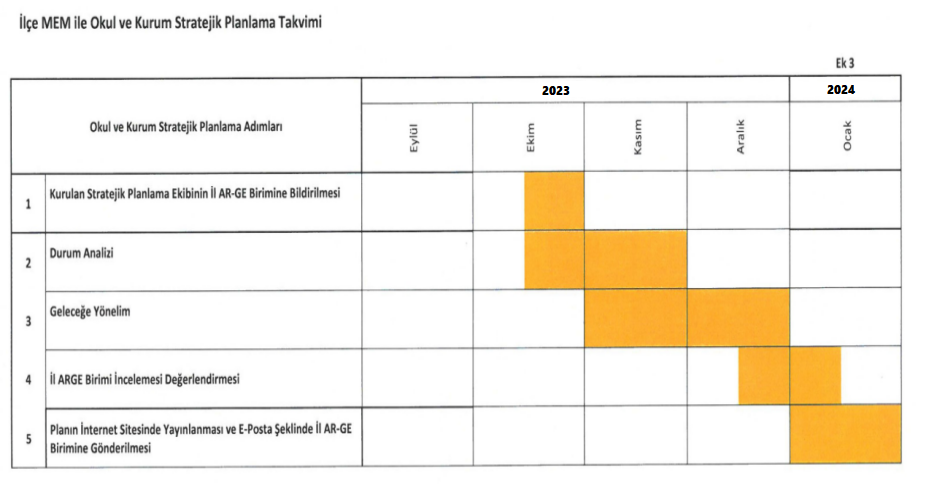 2.1. Kurumsal Tarihçe2.1.1. Tarihsel Gelişim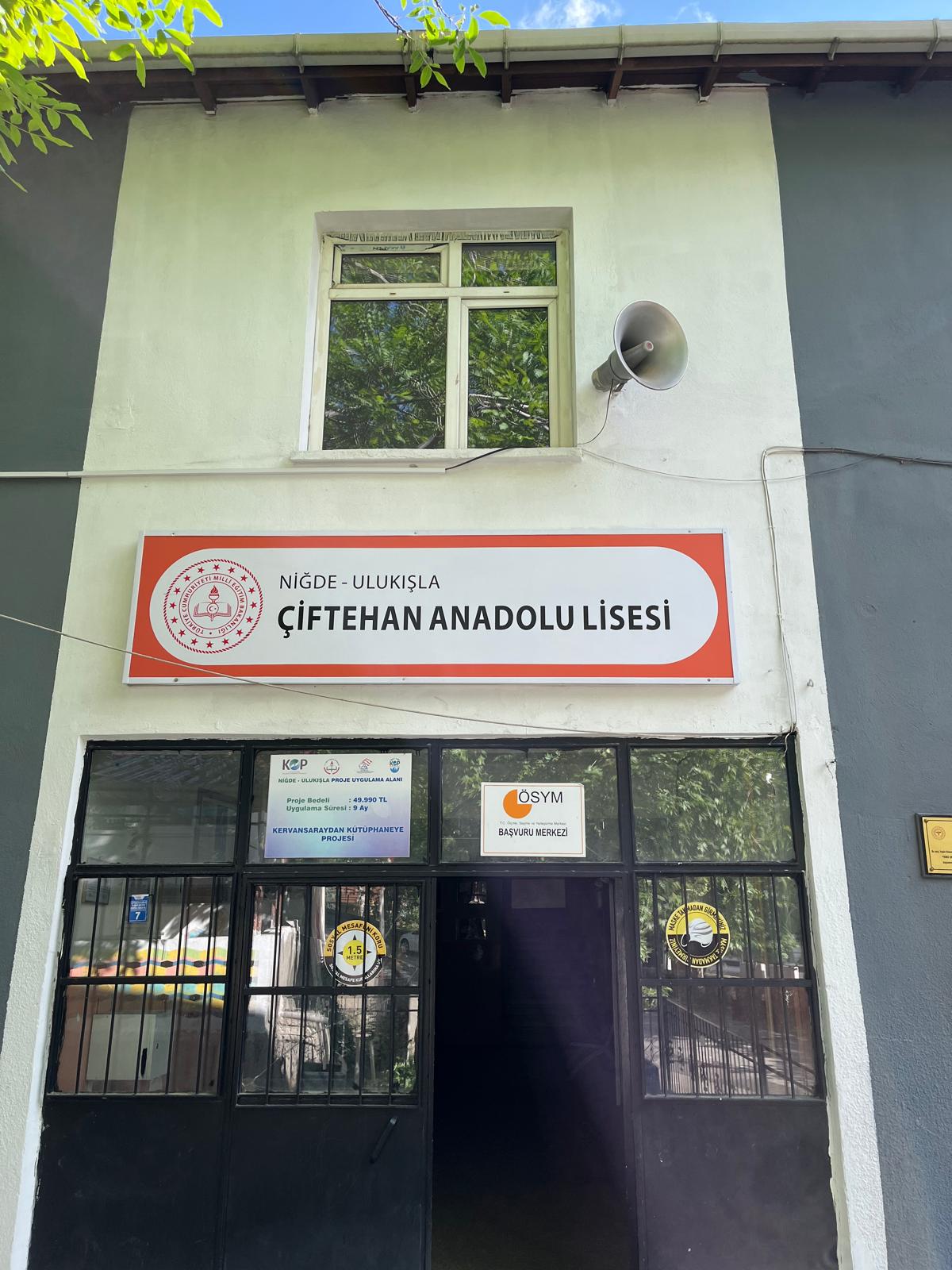          Okulumuz Milli Eğitim Bakanlığı Turizm Ticaret Genel Müdürlüğünün 25/08/1997 tarih ve B.08.0.12.03.03.420.Gen-310-3077 sayılı kararı ile 1997-1998 Eğitim Öğretim yılında Çiftehan Belediyesi hizmet binasında eğitim-öğretim faaliyetlerine başlamıştır. Aynı yıl genel lise bölümünde 10 öğrenci mevcutlu bir sınıf, muhasebe bölümünde 32 öğrencili bir sınıf açılmıştır.1998-1999 Eğitim-Öğretim yılı 2. Döneminde  Çiftehan İlköğretim Okulu bahçesinde yer alan Çiftehan İlköğretim Okuluna ait  hizmet binasına ilave kat yapılarak buraya taşınmıştır. Okulumuz halen bu binada hizmet vermeye devam etmektedir. Okulumuz ilk mezunlarını 2000 yılında vermiş olup bu güne kadar okulumuzdan 500 den fazla öğrenci mezun olmuştur. Okulumuz 2023 yılında Çiftehan Anadolu lisesine dönüştürülmüştür. Okulumuz Çiftehan, Ali Hoca ve Horoz Köyünün eğitim ihtiyacını önemli ölçüde karşılamaktadır.  Okulumuzdan Mezun Olan öğrencilerin büyük bir kısmı kamuda ve özel sektörde istihdam edilmektedir.2.1.2. Eğitim Öğretim ProgramlarıOkulumuzda öğrenci merkezli eğitim‐öğretim programları uygulanmaktadır. Öğretmenlerimiz öğrenciye bilgiyi doğrudan verme yerine, bilgiye ulaşma yollarını esas alan eğitim‐öğretim programlarını uygulamaktadır. Öğretmen sınıfta rehber olarak görev yapmaktadır.2.1.3. Okulun kuruluş AmacıOkulumuzun amacı 1739 Sayılı Milli Eğitim Temel Kanunu çerçevesinde, bir dünya görüşü olan, amaçları doğrultusunda ve değerleri için yaşayan, bir duruşu ve bir kimliği olan insan yetiştirmektir. Dünya görüşü olan, yaratılış gayesini bilen ve bu gayeye ulaşmak için adalet üzere yaşamaya çalışan, sevgi ve barış dilini kullanan, ilme ve bilgiye değer veren, farklı olan ve farklılıklara saygı duyan, farklılıkları bir zenginlik olarak gören, edepli insan yetiştirmeyi amaçlıyoruz. Sürekli gelişimi hedefleyen, yeniliklere açık olan, merak eden ve merakını taze tutan, hayallerini ve düşüncelerini gerçekleştirmek için arzu duyan, bilgiye susamış, hayal eden ve hayallerini gerçekleştirmek üzere düşünen, ilme değer veren, bilginin kaynağına inen, sorgulayıcı, , hakikati araştıran ve ancak gerçeğe ulaşınca tatmin olan, dinini, değerlerini, kültürünü miras bulduğu için taklit ile değil; neye, niçin inandığını sorgulayan, mutlak hakikati arayan ve değerlerini inanarak yaşayan, sorumluluk alan, empati kurarak kendisine yapılmasını istemediği bir şeyi başkasına yapmayan, iyi bir iletişim kurabilen, hoşgörülü, kibirden uzak, alçak gönüllü ve tevazu sahibi, uyumlu ve dengeli, insana yaratılmışların en değerlisi olarak değer veren, özgüvenli, saygın, taklit etmeyen, zeki ve dikkatli, bilinçli ve fedakâr, zorluklara karşı dayanıklı, bir işin sonunu önden gören, yardımsever, dürüst, cömert, kanaatkar, güvenilir, vefalı, utanabilen, onurlu, erdemli, kendisiyle ve çevresiyle barışık, bilinçli, girişimci ve tutarlı, saygılı, ahlaklı, nezaketli, anlayış ve idrak sahibi, sportmen, yetenek ve kabiliyetine göre yetiştirilen; ilgi duyduğu alana yönlendirilen ve alanında yetenekleri gelişen, çalışkan ve disiplinli, üretici ve yaratıcı düşünebilen, olaylara farklı açılardan bakabilen, insanlığa faydalı olacak şeyler üretmek için çalışan, “insanlar” yetiştirmektir amacımız.2.2.Uygulanmakta Olan Stratejik Planın DeğerlendirmesiÇiftehan Anadolu Lisesi 2019-2023 Stratejik Planı; “Eğitim- Öğretim, Sosyal Kültürel Faaliyetler, Liderlik, Hizmetiçi Eğitim, Veli ile etkili iletişim, Fiziki Yapı ve Donatım, Motivasyon temalarını içermektedir. Her temada amaçlar belirlenmiş olup bu amaçlar doğrultusunda stratejik hedefler belirlenmiştir. Stratejik Planda yer alan hedefleri gerçekleştirmek için belirlenen tedbir ve stratejilerin tamamına yakını uygulanmıştır. Stratejik Planda yer alan hedeflerin çoğuna ulaşılmıştır.Eğitim Öğretim temasında tüm öğrencilerimizin başarılarını arttırmak hedeflenmiş ve öğrencilerimiz bakanlığımızın yürüttüğü sınavlarda her yıl kademeli olarak artış göstermiştir. Başarılı ve başarısız öğrencilerimizin arasındaki seviye farkı her yıl azalmıştır.Öğrencilerimizin sosyalleşmeleri sağlamak için eğitim öğretim etkinliklerine daha fazla destek olunmuştur. Kültürel –sanatsal etkinlikler, sportif etkinlikler, geziler, çevre okullarla işbirliği, ilçe, il ve ülke düzeyinde düzenlenen yarışmalara katılım gerçekleştirilmiştir.Okulumuzda tüm öğretmen ve çalışanlarımızın daha önceden kazanılmış sabit bilgilerine yenilerini ekleyerek çağa, teknolojik gelişmelere ve programlara en kısa sürede uyum sağlamalarını ve yaşama geçirmeleri desteklendi.Okula güven ve veli katılımı artırılmaya çalışıldı, okul veli işbirliğini geliştirilerek okul yönetimine veli katılımı sağlandı.Okulumuzun fiziki yapısı öğretmen, öğrenci ve velilerimiz için ilgi çekici bir hale getirildi.Çalışanlarımıza, öğrencilerimize yönelik motivasyon arttırıcı faaliyetler yapıldı.2024-2028 Stratejik Planımızdaki hedefler önceki plan dönemine benzer olarak paydaşlarımızın beklentileri, kurumumuzun faaliyet alanları, ihtiyaçlar ve gelişim alanları ile MEB politikaları birlikte analiz edilerek belirlenmiştir. Bu analiz sonucunda belirlediğimiz hedeflerle, önceki plan dönemindeki hedefler benzerlik göstermektedir. Fakat gerek paydaşlarımızın beklentilerinin üst düzeyde olması, gerek beklentilerin çeşitliliği ve sayısı, gerekse içinde bulunduğumuz dönemin hassasiyetine binaen Müdürlüğümüz 2024-2028 döneminde vizyonunu geniş bir bakış açısıyla belirlemiştir.2.3.  Mevzuat Analizi2.4. Üst Politika Belgeleri Analizi2.5. Faaliyet Alanları İle Ürün Ve Hizmetlerin BelirlenmesiOkul Faaliyet Alanları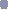 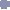 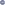 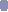 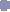 Okul Ürün/Hizmetlerin Listesi2.6. Paydaş AnaliziMüdürlüğümüzün çalışmaları ile ilgisi olan, kurumdan doğrudan veya dolaylı, olumlu ya da olumsuz yönde etkilenen veya kurumu etkileyen kişi, grup veya diğer kurumlar tespit edilerek 4 iç paydaş ve 10 dış paydaş listelenmiştir. İç ve dış paydaşlar; hizmet alanlar, temel ortak ve stratejik ortak şeklinde sınıflandırılmıştır.İç ve dış paydaşların Müdürlüğümüzün faaliyet ve hizmetlerini yönlendirme, destekleme veya olumsuz etkileme derecesi; beklenti ve taleplerinin karşılanması konusuna verilen önem ve aynı zamanda paydaşlarla gerçekleştirilecek çalışmaların niteliğini belirlemek için paydaşlarla etkili ve verimli bir şekilde çalışılması planlanmıştır.Paydaşların Önceliklendirilmesi Paydaşların önceliklendirilmesi; Kamu İdareleri İçin Stratejik Plan Hazırlama Kılavuzunda belirtilen Paaş Etki/Önem Matrisi tablosundan yararlanılmıştır.Tablo 1: öğrenci görüş ve değerlendirme anketi analizi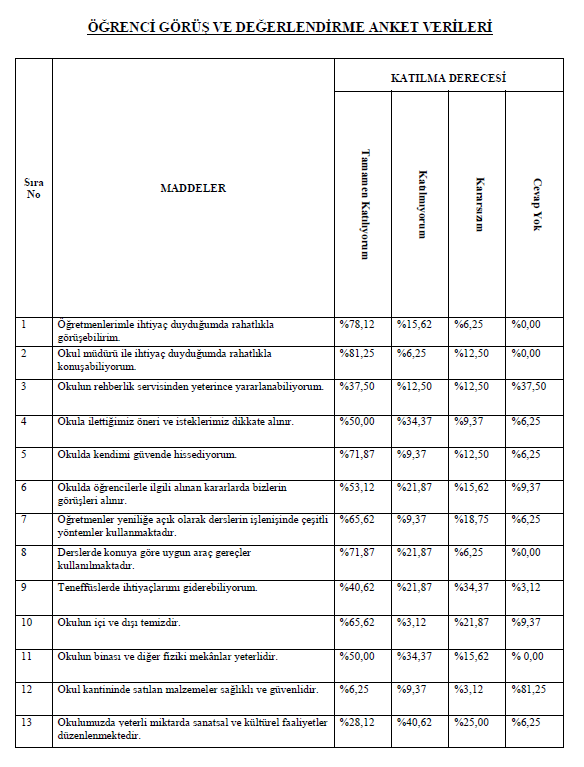 Tablo 2: Öğretmen görüş ve değerlendirme anketi analizi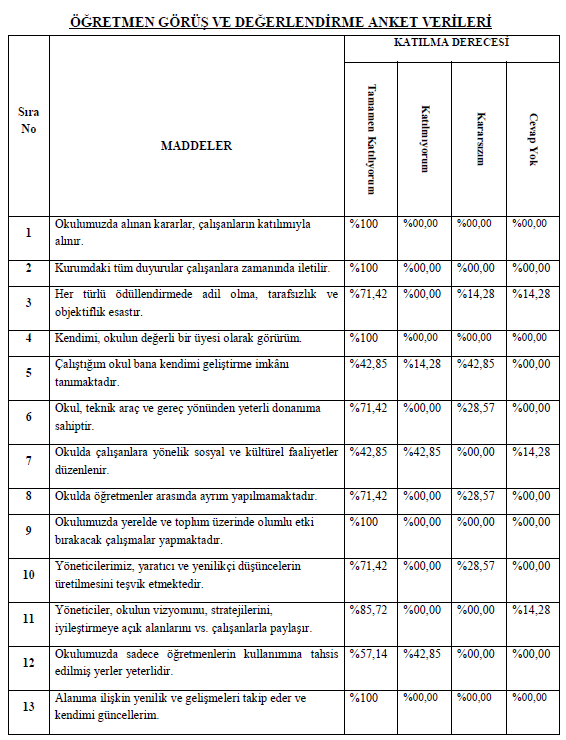 Tablo 3 : Veli görüş ve değerlendirme anketi analizi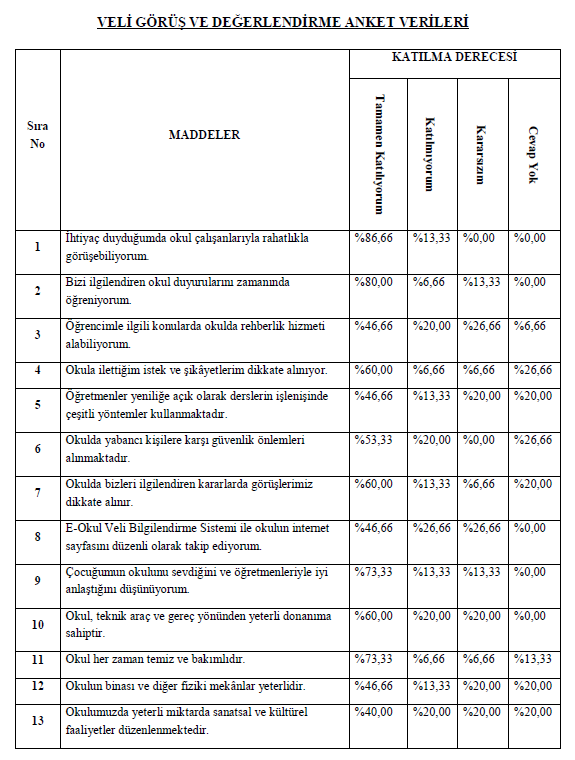 Paydaşların Değerlendirilmesi Paydaş Analizi kapsamında Stratejik Plan Hazırlama Ekibi; okulumuzun sunduğu ürün/hizmetlerinin hangi paydaşlarla ilgili olduğu, paydaşların ürün/hizmetlere ne şekilde etki ettiği ve paydaş beklentilerinin neler olduğu gibi durumları değerlendirerek Paydaş Ürün/Hizmet Matrisi hazırlamıştır. Paydaş görüş değerlendirmelerinin GZTF’ye, sorun alanları ve geleceğe yönelim bölümleri yansıtılmıştır.	Tablo 4 :Paydaş AnaliziTablo 5: Paydaş Önem/Etki MatrisiNot: √: Tamamı                  O:Bir KısmıTablo 6: Kurum Müşteri Ürün/ Hizmet ÇalışmasıTablo 7: Paydaş Analizi ÇalışmasıNot:√:Tamamı O:Bir KısmıPaydaş Görüşlerinin Alınması ve DeğerlendirilmesiPaydaşlar ile 3 aylık periyotlar şeklinde toplantılar yaparak kurumuzun ihtiyacı olan durumların gözden geçirilerek daha kullanışlı hale gelmesi için görüş alış verişi yapılabilir. Görüşler toplantı, anketler ve dilekçe şeklinde alınıp değerlenmesi yapılması planlanmaktadır.2.7 Kurum İçi AnalizKurum içi analiz bölümünde kullanılan verilerin büyük çoğunluğu resmi istatistiklere dayanmaktadır ve bu verilerin büyük çoğunluğu MEBBİS, okulumuz internet sitesinden ve E okul sisteminden alınmıştır.2.7.1. Okula İlişkin Genel BilgilerTablo 8: Personel BilgileriTablo 9: Öğrenci Sayısı Bilgileri      30/04/ 2024  GÜNCEL TABLO2.7.2. Okulun Personel(Öğretmen) YapısıTablo 10: Öğretmen Mevcut Durumu2.7.3. Mevcut Örgüt YapısıTablo 11: Mevcut Örgüt Yapısı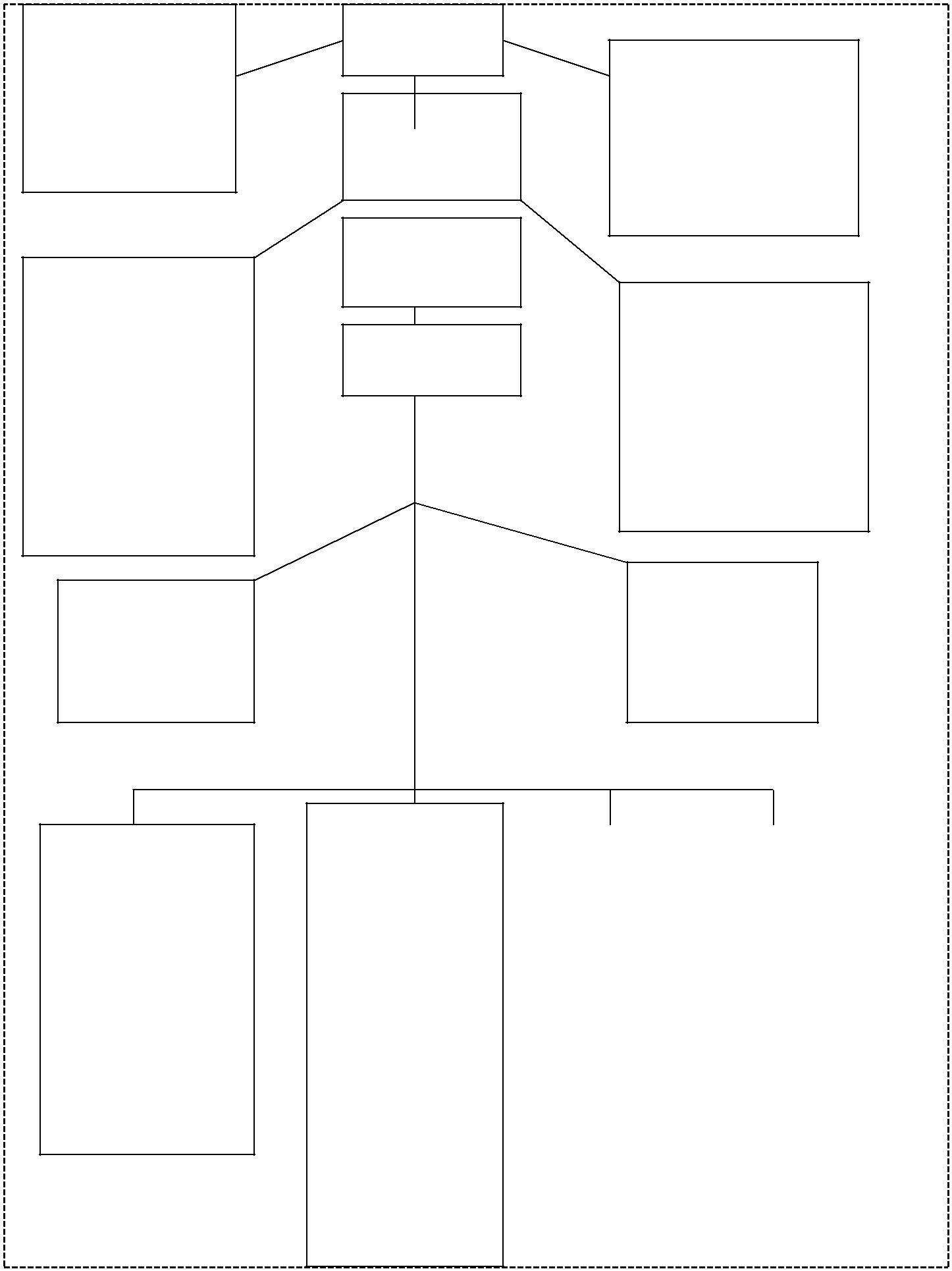 2.7.4. Öğrenci Ve Derslik DurumuTablo 12: Öğrenci Ve Derslik Durumu
2.7.5. Disiplin DurumuTablo 13: Disiplin Durumu2.7.6. Ödül DurumuTablo 14:Ödül Durumu2.7.7. Merkezi Sınavlardaki Başarı Durumu2023-2024 Eğitim Öğretim Yılında 2022-2023 Eğitim Öğretim Yılında 6 kişi çeşitli eğitim fakültelerini kazanmıştır.2021-2022 Eğitim Öğretim Yılında 2 kişi çeşitli hemşirelik bölümü kazanmıştır.2020-2021 Eğitim Öğretim Yılında 1 kişi besyo 3 kişi MYO  kazanmıştır.2019-2020 Eğitim Öğretim Yılında 5 kişi çeşitli MYO  kazanmıştır.2018-2019 Eğitim Öğretim Yılında 6 kişi çeşitli eğitim fakültelerini kazanmıştır.2.7.8. Sosyal Etkinlik DurumuTablo 15: Sosyal Etkinlik Durumu2.7.9. Okulun Fiziki DurumuTablo 15: Okulun Fiziki Durumu2.7.10. Teknolojik Alt YapıTablo 16: Okul/Kurumun Teknolojik Altyapısı:2.8.PEST-E (Politik, Ekonomik, Sosyo-Kültürel, Teknolojik, Ekolojik, Etik)  Analizi 2.9.GZFT ANALİZİGelişim ve sorun alanları analizi ile GZFT analizi sonucunda ortaya çıkan sonuçların planın geleceğe yönelim bölümü ile ilişkilendirilmesi ve buradan hareketle hedef, gösterge ve eylemlerin belirlenmesi sağlanmaktadır. Gelişim ve sorun alanları ayrımında eğitim ve öğretim faaliyetlerine ilişkin üç temel tema olan eğitime erişim, eğitimde kalite ve kurumsal kapasite kullanılmıştır. Eğitime erişim, öğrencinin eğitim faaliyetine erişmesi ve tamamlamasına ilişkin süreçleri; eğitimde kalite, öğrencinin akademik başarısı, sosyal ve bilişsel gelişimi ve istihdamı da dâhil olmak üzere eğitim ve öğretim sürecinin hayata hazırlama evresini; Kurumsal kapasite ise kurumsal yapı, kurum kültürü, donanım, bina gibi eğitim ve öğretim sürecine destek mahiyetinde olan kapasiteyi belirtmektedir.Gelişim ve sorun alanlarına ilişkin GZFT analizinden yola çıkılarak saptamalar yapılırken yukarıdaki tabloda yer alan ayrımda belirtilen temel sorun alanlarına dikkat edilmesi gerekmektedir. Niğde ilinde Anadolu Liseleri ile Anadolu lisesi programına yönelik başarılı çalışmalar, KTS sisteminin uygulanması, sisteme yapılan çalışmaların girilmesi ve her ay yapılan toplantılarla bunların takip edilmesi Anadolu lisesi düzeylerindeki liselerin başarısının artmasına katkı sunmaktadır.2.10.TESPİTLER VE İHTİYAÇLARIN BELİRLENMESİKadrolu öğretmen yetersizliği, atamalarda okulumuzun ya kapalı görünmesi ya da tercih edilmemesi Öğrenci hazır bulunuşluluğunun ve potansiyelinin düşük olmasıÖğrenci sayısının sürekli azalması  (LİSE)Dış paydaş olan velilerimizin okul ile iletişim ve eğitime katkılarının yetersizliğiİdarenin sorumluluk veya yetki alanı dışında paydaş beklentilerinin bulunması3.1.Misyonumuz3.2.Vizyonumuz3.3.Temel Değerlerimiz4.1 Okul Tema- Stratejik Amaç- HedefTablo 16:  Okul Tema- Stratejik Amaç- Hedef Tablosu4.2. Stratejik Hedefler, Performans Göstergeleri, StratejilerAmaç 1 (A1) Eğitim ve öğretime erişim oranlarını artırarak eğitim kurumlarının hedef kitlesini oluşturan her bireye ulaşmak Hedef 1.1 (H1.1) Ortaöğretim eğitim kurumlarında 5 gün ve üzeri devamsızlık oranını %15’ten %5’e indirmek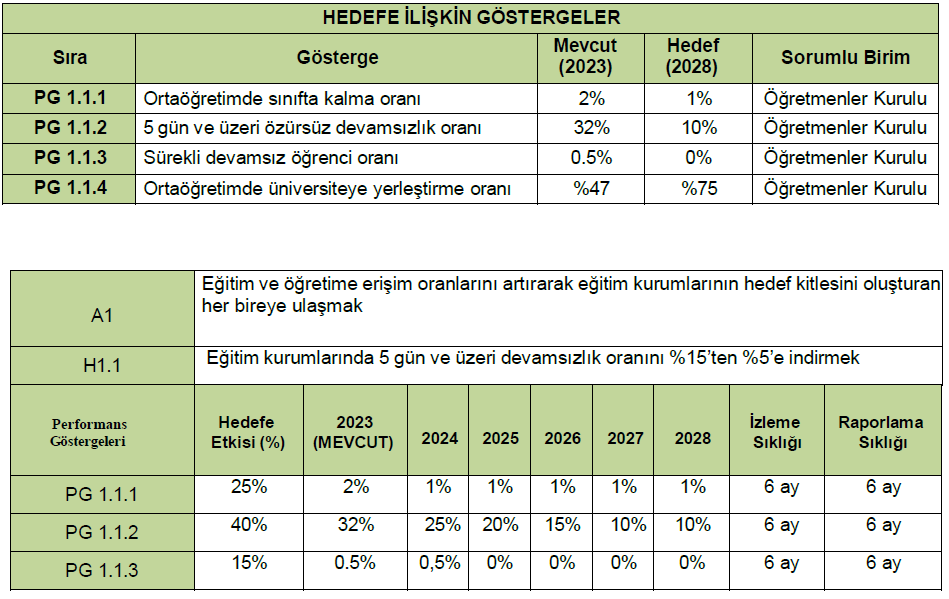 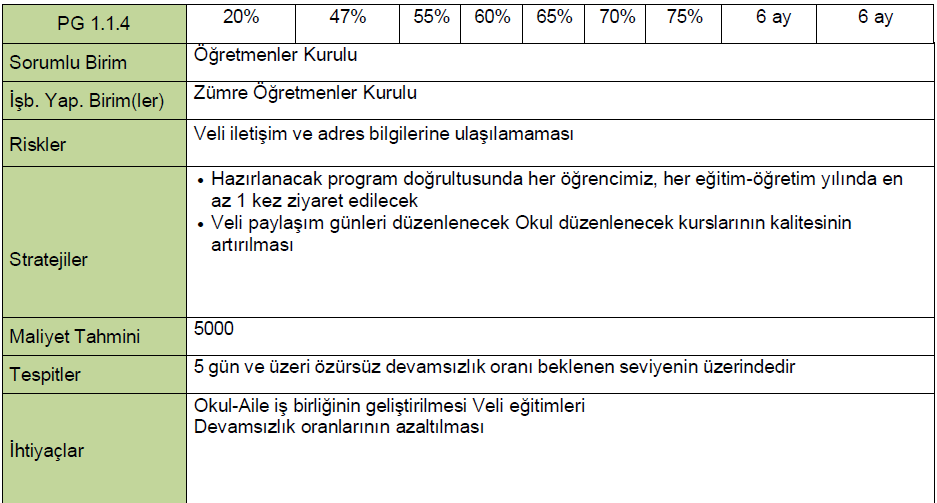 Amaç 2 (A2) Eğitim ve öğretim faaliyetlerinde ortaya çıkan sorunları proje tabanlı yöntemlerle çözüme ulaştırmak ve 21. yüzyıl becerileri ile bütünleşik kaliteli eğitim hizmeti sunmak Hedef 2.4 (H2.4) Öğretmen ve yöneticilerimizin mesleki gelişim taleplerini değerlendirerek her yönetici ve öğretmenimizin plan döneminin her yılında en az 1 hizmet içi eğitim faaliyetine katılımını sağlamak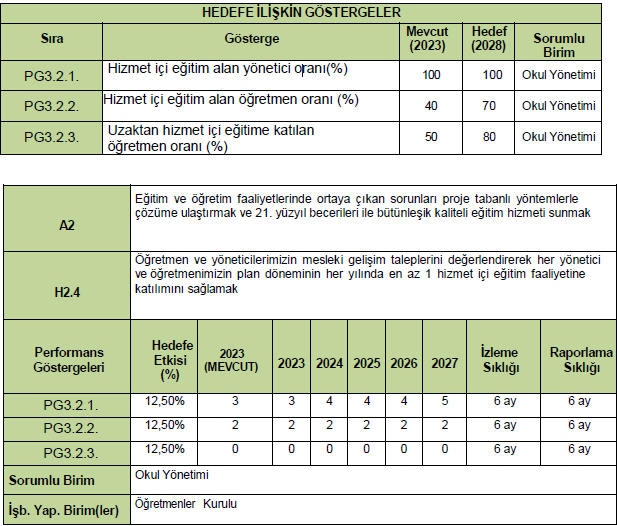 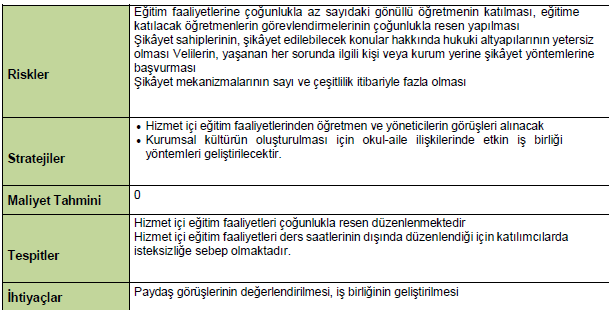 Amaç 3 (A3) Eğitim kurumlarının kapasitesini ve donanım altyapısını, genel ve özel ihtiyaçları karşılayacak nitelikte geliştirmek Hedef 3.3 (H3.1) Güvenli ve sosyal bir okul ortamı oluşturmak için özel grupların ihtiyaçlarını da dikkate alarak fiziksel ortamların güvenlik ve sağlık standartlarını %100’e çıkarmak.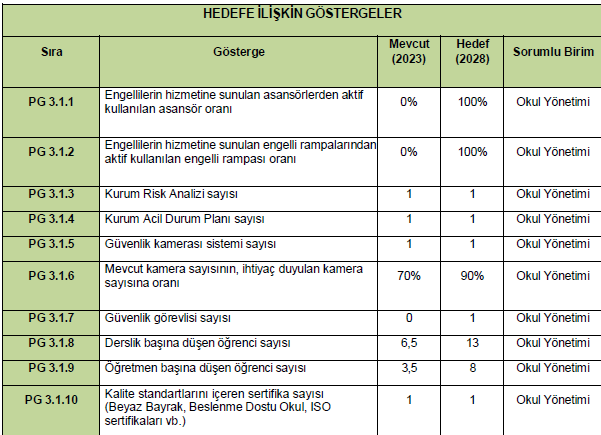 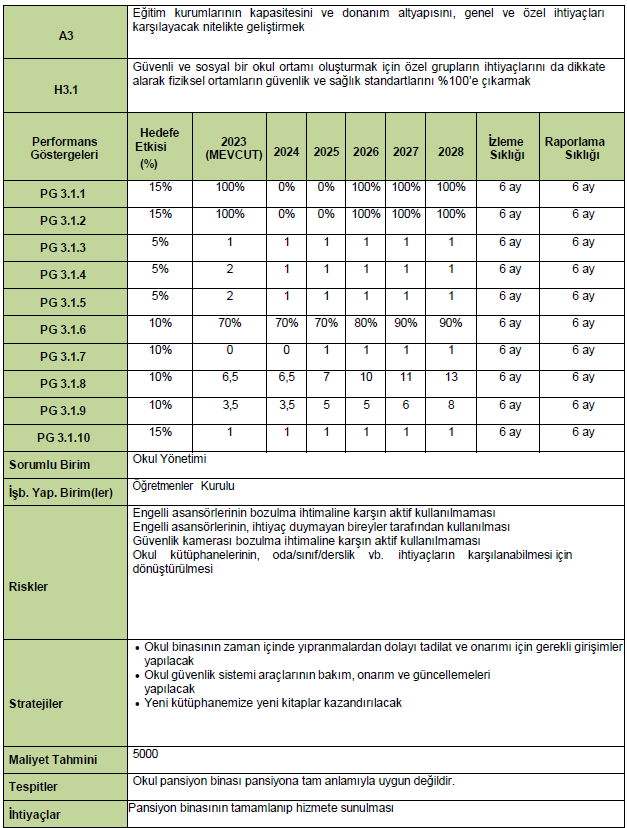 4.3. MaliyetlendirmeTahmini Kaynaklar Analizinden yararlanılarak kurumumuzun 5 yıllık hedeflerine ulaşılabilmesi için planlanan faaliyetlerin tahmini maliyet analizi yapılmıştır. Hedef maliyetlerinden amaca, amaç maliyetlerinden plan maliyetine gidilmiştir. Tablo 18: Tahmini Maliyet Tablosu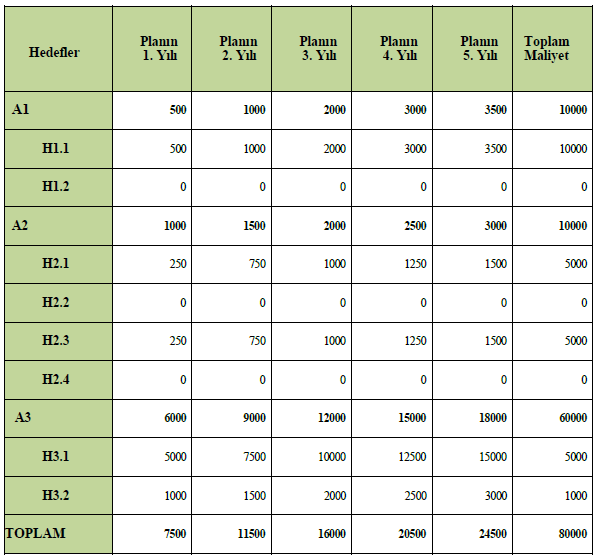 5.1 Raporlama: İzleme ve Değerlendirme Plan dönemi içerisinde ve her yılın sonunda okul/kurumumuz stratejik planı uyarınca yürütülen faaliyetlerimizi, önceden belirttiğimiz tedbir ve performans göstergelerine göre hedef ve gerçekleşme durumu ile varsa meydana gelen sapmaların nedenlerini açıkladığımız, okulumuz/kurumumuz hakkında genel ve mali bilgileri içeren izleme ve değerlendirme raporu hazırlanacaktır.5.1.1 Çiftehan  Anadolu Lisesi Tedbir İzleme Ve Değerlendirme Raporu5.1.2 Çiftehan Anadolu Lisesi Tedbir İzleme Ve Değerlendirme RaporuEKLERSTRATEJİK PLAN ÜST KURULU İMZA SİRKÜSÜTablo 19: stratejik plan üst kuruluSTRATEJİK PLANLAMA EKİBİ İMZA SİRKÜSÜTablo 20: stratejik planlama ekibiKURUM KİMLİK BİLGİSİ TABLOSUKURUM KİMLİK BİLGİSİ TABLOSUKURUM KİMLİK BİLGİSİ TABLOSUKurum Adı Kurum Adı ÇİFTEHAN  ANADOLU LİSESİKurum TürüKurum TürüOKULKurum KoduKurum Kodu774793 LİSEKurum StatüsüKurum Statüsü Kamu                        ÖzelKurumda Çalışan Personel SayısıKurumda Çalışan Personel SayısıYönetici               : 1Öğretmen           : 7Hizmetli              : 1Memur                : -Öğrenci SayısıÖğrenci Sayısı49Öğretim ŞekliÖğretim Şekli  Normal                  ikiliOkulun Hizmete Giriş TarihiOkulun Hizmete Giriş TarihiLİSE 25/08/1997KURUM İLETİŞİM BİLGİLERİKURUM İLETİŞİM BİLGİLERİKURUM İLETİŞİM BİLGİLERİKurum Telefonu / FaxTel. : 0388 531 2295Fax -0388 531 2295Tel. : 0388 531 2295Fax -0388 531 2295Kurum Web Adresihttps://ciftehancpl.meb.k12.trhttps://ciftehancpl.meb.k12.trMail Adresi774793@meb.k12.tr        774793@meb.k12.tr        Kurum AdresiÇiftehan Köyü Evren Mah. Erdoğan Özegen C. No:13Ulukışla /NiğdeÇiftehan Köyü Evren Mah. Erdoğan Özegen C. No:13Ulukışla /NiğdeKurum MüdürüEmrullah ÜNAL  (VEKİL)Emrullah ÜNAL  (VEKİL)Kurum Müdür YardımcılarıEmrullah ÜNAL  Emrullah ÜNAL  1. BÖLÜMSTRATEJİK PLAN 
HAZIRLIK PROGRAMIHazırlık Programının OluşturulmasıStratejik Planlama Yöntem ve KapsamıStratejik Plan Ekip ve KurullarıStratejik Planlama İş TakvimiDurum Analizi SüreciDurum Analizi SüreciDurum Analizi SüreciDurum Analizi SüreciDurum Analizi SüreciDurum Analizi SüreciDurum Analizi SüreciDurum Analizi SüreciDurum Analizi SüreciKurumsal TarihçeUygulanmakta Olan Stratejik Planın DeğerlendirilmesiMevzuat AnaliziÜst Politika Belgeleri AnaliziFaaliyet Alanları İle Ürün ve Hizmetlerin BelirlenmesiPaydaş AnaliziKuruluş İçi AnalizPESTLE AnaliziGZFT AnaliziGelişim Alanlarının BelirlenmesiMisyonun BelirlenmesiMisyonun BelirlenmesiTemel İlke ve Değerlerin BelirlenmesiTemaların BelirlenmesiTemaların BelirlenmesiTemaların BelirlenmesiStratejik Amaçların BelirlenmesiStratejik Amaçların BelirlenmesiStratejik Amaçların BelirlenmesiStratejik Hedeflerin BelirlenmesiStratejik Hedeflerin BelirlenmesiStratejik Hedeflerin BelirlenmesiPerformans Göstergelerinin BelirlenmesiStratejilerStratejilerNİHAİ STRATEJİK PLANNİHAİ STRATEJİK PLANNİHAİ STRATEJİK PLANBu stratejik plan dokümanı ÇİFTEHAN ANADOLU LİSESİ, mevcut durum analizi değerlendirmeleri doğrultusunda, 2024-2028 yıllarında geliştireceği amaç, hedef ve stratejileri kapsamaktadır.SIRA NO                     DAYANAĞIN ADI15018 sayılı Kamu Mali Yönetimi ve Kontrol Kanunu2Milli Eğitim Bakanlığı Strateji Geliştirme Başkanlığının 2013/26 Nolu Genelgesi326 Şubat 2018 tarihli Kamu İdarelerinde Stratejik Planlamaya İlişkin Usul ve Esaslar Hakkında Yönetmelik4Milli Eğitim Bakanlığı 2024-2028 Stratejik Plan Hazırlık Programı5Milli Eğitim ile ilgili Mevzuat6Milli Eğitim Şura Kararları7TÜBİTAK Vizyon 2023 Eğitim ve İnsan Kaynakları Raporları8Bakanlık faaliyet alanı ile ilgili tüm projeler9Diğer KaynaklarSTRATEJİK PLAN ÜST KURULUSTRATEJİK PLAN ÜST KURULUSTRATEJİK PLAN ÜST KURULUSIRA NOADI SOYADI                      GÖREVİ1Emrullah ÜNALOKUL MÜDÜRÜ VEKİLİ2Nezafet YEŞİLYURTÖğretmen3Ayşe SAYIMÖĞRETMEN4Müberra KARAOKUL AİLE BİRLİĞİ BAŞKANI5EZGİ ERGÜLOKUL AİLE BİRLİĞİ YÖNETİM KURULU ÜYESİSTRATEJİK PLANLAMA EKİBİSTRATEJİK PLANLAMA EKİBİSTRATEJİK PLANLAMA EKİBİSIRA NOADI SOYADI                      GÖREVİ1Emrullah ÜNALOKUL MÜDÜRÜ VEKİLİ2Nezafet YEŞİLYURTÖĞRETMEN3Ayşe SAYIMÖĞRETMEN4Cansu BİÇİCİÖĞRETMEN7Lütfiye AKKOYUNGÖNÜLLÜ VELİ 8Veysel YÜKSELGÖNÜLLÜ VELİ2. BÖLÜMDURUM ANALİZİKANUNKANUN1739 sayılı Milli Eğitim Temel Kanunu652 sayılı Milli Eğitim Bakanlığı Teşkilat ve Görevleri hakkında Kanun Hükmünde Kararname 222 sayılı İlköğretim ve Eğitim Kanunu657 sayılı Devlet Memurları Kanunu 1702 sayılı İlk ve Orta Tedrisat Muallimlerinin Terfi ve Tecziyeleri Hakkında Kanun4483 sayılı Memurlar ve Diğer Kamu Görevlilerinin Yargılanması Hakkında Kanun 3308 sayılı Mesleki Eğitim Kanunu4982 sayılı Bilgi Edinme Hakkı Kanunu3071 sayılı Dilekçe Hakkının Kullanılmasına Dair Kanun5018 sayılı Kamu Mali Yönetimi ve Kontrol Kanunu 2886 sayılı Devlet İhale Kanunu4734 sayılı Kamu İhale Kanunu4735 sayılı Kamu İhale Sözleşmeleri Kanunu5442 sayılı İl İdaresi Kanunu,5302 sayılı İl Özel İdaresi Kanunu4688 sayılı Kamu Görevlileri Sendikaları ve Toplu Sözleşme Kanunu, 5580 sayılı Özel Öğretim Kurumları Kanunu2841 sayılı Zorunlu İlköğrenim Çağı Dışında Kalmış Okuma-Yazma Bilmeyen Vatandaşların, Okur-Yazar Duruma Getirilmesi veya Bunlara İlkokul Düzeyinde Eğitim Öğretim Yaptırılması Hakkında Kanun2698 sayılı Milli Eğitim Bakanlığı Okul Pansiyonları Kanunu2684 sayılı İlköğretim ve Orta Öğretimde Parasız Yatılı veya Burslu Öğrenci Okutma ve Bunlara Yapılacak Sosyal Yardımlara İlişkin Kanun430 sayılı Tevhidi Tedrisat Kanunu 2942 sayılı Kamulaştırma Kanunu5594 sayılı Belediye ve İl Özel İdaresi KanunuYÖNETMELİKLERYÖNETMELİKLERMilli Eğitim Bakanlığı Personelinin Görevde Yükselme, Unvan Değişikliği ve Yer Değiştirme Suretiyle Atanması Hakkında Yönetmelikİl İstihdam ve Mesleki Eğitim Kurulları Çalışma Usul ve Esasları Hakkında YönetmelikPratik Eğitimin Verileceği İş yerleri ve Bunların Denetimine İlişkin YönetmelikÖğretmenlik Kariyer Basamaklarında Yükselme YönetmeliğiMillî Eğitim Bakanlığı Okul Kütüphaneleri YönetmeliğiMillî Eğitim Bakanlığı Rehberlik ve Psikolojik Danışma Hizmetleri YönetmeliğiMillî Eğitim Bakanlığı Sosyal ve Kültürel Yarışmalar YönetmeliğiMillî Eğitim Bakanlığı Teftiş Kurulu YönetmeliğiAday Memurların Yetiştirilmesine Dair Genel Yönetmelik Devlet Binaları İşletme, Bakım, Onarım Yönetmeliği Taşınır Mal YönetmeliğiKamu Konutları Yönetmeliği Millî Eğitim Bakanlığı Öğretmen Evleri, Öğretmen Evi ve Akşam Sanat Okulları, Öğretmen Lokalleri ve Sosyal Tesisler YönetmeliğiDevlet Arşiv Hizmetleri Hakkında YönetmelikKamu İdarelerinde Stratejik Planlamaya İlişkin Usul ve Esaslar Hakkında YönetmelikUlusal ve Resmi Bayramlar ile Mahalli Kurtuluş Günleri, Atatürk Günleri ve Tarihi Günlerde Yapılacak Tören ve Kutlamalar YönetmeliğiMilli Eğitim Bakanlığına Bağlı Okul ve Kurumların Yönetici ve Öğretmenlerinin Norm Kadrolarına İlişkin YönetmelikMillî Eğitim Bakanlığı Eğitim Kurumu Yöneticileri Atama ve Yer Değiştirme YönetmeliğiMillî Eğitim Bakanlığı Öğretmenlerinin Atama ve Yer Değiştirme YönetmeliğiMillî Eğitim Bakanlığı Disiplin Amirleri YönetmeliğiMillî Eğitim Bakanlığı Orta Öğretim Kurumları Yönetmeliği Millî Eğitim Bakanlığı Özel Eğitim Hizmetleri YönetmeliğiMillî Eğitim Bakanlığı İlköğretim ve Orta Öğretim Kurumları Sosyal Etkinlikler YönetmeliğiMillî Eğitim Bakanlığı İlköğretim ve Ortaöğretim Kurumlarında Parasız Yatılılık, Burs ve Sosyal Yardımlar YönetmeliğiMillî Eğitim Bakanlığı Yaygın Eğitim Kurumları Yönetmeliği Millî Eğitim Bakanlığı Açık Öğretim Ortaokulu Yönetmeliği Millî Eğitim Bakanlığı Açık Öğretim Lisesi Yönetmeliği Millî Eğitim Bakanlığı Meslekî Açık Öğretim Lisesi Yönetmeliği Millî Eğitim Bakanlığı Meslekî ve Teknik Açık Öğretim Okulu Yönetmeliği Millî Eğitim Bakanlığı Aday Memurlarının Yetiştirilmelerine İlişkin Yönetmelik Millî Eğitim Bakanlığı Ders Kitapları ve Eğitim Araçları Yönetmeliği Millî Eğitim Bakanlığı Hizmet İçi Eğitim Yönetmeliği Millî Eğitim Bakanlığı İlköğretim Kurumları Yönetmeliği Millî Eğitim Bakanlığı Millî Eğitim Müdürlükleri Yönetmeliği Millî Eğitim Bakanlığı Okul Öncesi Eğitim Kurumları Yönetmeliği Millî Eğitim Bakanlığı Okul-Aile Birliği Yönetmeliği Millî Eğitim Bakanlığı Özel Öğretim Kurumları YönetmeliğiMillî Eğitim Bakanlığı Özel Dershaneler Yönetmeliği Millî Eğitim Bakanlığı Özel Motorlu Taşıt Sürücüleri Kursu YönetmeliğiMillî Eğitim Bakanlığına Bağlı Kurumlara Ait Açma, Kapatma ve Ad Verme Yönetmeliği
Millî Eğitim Bakanlığı Kurum Tanıtım YönetmeliğiMillî Eğitim Bakanlığına Bağlı Okullarda Enerji Yöneticisi Görevlendirilmesine İlişkin YönetmelikMilli Eğitim Bakanlığı Taşımalı İlköğretim YönetmeliğiKamu Zararlarının Tahsiline İlişkin Usul ve Esaslar Hakkında Yönetmelikİç Kontrol ve Ön Malî Kontrole İlişkin Usul ve Esaslar Hakkında YönetmelikSivil Savunma, Seferberlik, Koruyucu Güvenlik, Yangın İle İlgili MevzuatYÖNERGELERYÖNERGELERMillî Eğitim Bakanlığı Personeline Başarı, Üstün Başarı Belgesi ve Ödül Verilmesine Dair YönergeMillî Eğitim Bakanlığı Bilim ve Sanat Merkezleri YönergesiMillî Eğitim Bakanlığı Bilgi ve Sistem Güvenliği YönergesiMillî Eğitim Bakanlığı Merkezî Sistem Sınav YönergesiMEB Eğitimde Kalite Yönetim Sistemi YönergesiMillî Eğitim Bakanlığı İzin YönergesiMillî Eğitim Bakanlığı Merkez Teşkilatı İmza Yetkileri YönergesiMillî Eğitim Müdürlükleri Araştırma Geliştirme (AR-GE) Birimleri YönergesiMillî Eğitim Bakanlığı Demokrasi Eğitimi ve Okul Meclisleri YönergesiMillî Eğitim Bakanlığı Öğrencileri Yetiştirme Kursları Yönergesiİlköğretimde Yöneltme YönergesiMillî Eğitim Bakanlığı Eğitim Bölgeleri ve Eğitim Kurulları YönergesiNiğde Milli Eğitim Müdürlüğü İmza Yetkileri İç YönergesiSIRA NOREFERANS KAYNAĞININ ADI111. Kalkınma Planı 2TÜBİTAK Vizyon 2023 Eğitim ve İnsan Kaynakları Sonuç Raporu ve Strateji Belgesi35018 SAyılı Kamu Mali Yönetimi ve Kontrol Kanunu4Kamu İdarelerinde Stratejik Planlamaya İlişkin Usul ve Esaslar Hakkında Yönetmelik5Devlet Planlama Teşkilatı Kamu İdareleri İçin Stratejik Planlama Kılavuzu (2006)6Milli Eğitim Bakanlığı 2024-2028 Stratejik Plan Hazırlık Programı7Milli Eğitim Bakanlığı Stratejik Plan Durum Analizi Raporu866. Hükümet Programı966. Hükümet Eylem Planı10Milli Eğitim Bakanlığı Strateji Geliştirme Başkanlığının 2013/26 Nolu Genelgesi11Millî eğitim ile ilgili mevzuat 12Diğer (plan, program, proje, protokol …) 13FAALİYET ALANI: EĞİTİM‐ÖĞRETİMFAALİYET ALANI: YÖNETİM İŞLERİHizmet–1 Rehberlik HizmetleriHizmet–1 Öğrenci işleri hizmetiVeliDevam‐devamsızlıkÖğrenciSınıf geçmeÖğretmenÖğrenci kayıt, kabul ve devam işleriÖğrenci davranışlarının değerlendirilmesiNakil işleriÖğrenim belgesi düzenleme işleriDiplomaHizmet–2 Sosyal‐Kültürel EtkinliklerHizmet–2 Öğretmen işleri hizmetiHalk oyunlarıDerece terfiKoroHizmet içi eğitimSatrançÖzlük haklarıToplum hizmetleriPersonel işleriOkul çevre ilişkileriHizmet–3 Spor EtkinlikleriFutbol,VoleybolAtletizmBasketbolHizmet–4 İzcilik EtkinlikleriDeniz İzciliğiİzcilikFAALİYET ALANI: ÖĞRETİMFAALİYET ALANI: MESLEK EDİNDİRMEÖğrenci kayıt, kabul ve devam işleriEğitim hizmetleri Öğrenci başarısının değerlendirilmesiÖğretim hizmetleriSınav işleriToplum hizmetleriSınıf geçme işleriKulüp çalışmalarıÖğrenim belgesi düzenleme işleriDiplomaPersonel işleriSosyal, kültürel ve sportif etkinliklerÖğrenci davranışlarının değerlendirilmesiBurs hizmetleriÖğrenci sağlığı ve güvenliğiYurt hizmetleriOkul çevre ilişkileriBilimsel araştırmalarRehberlikYaygın eğitim Staj çalışmalarıMezunlar (öğrenci)………………………………Paydaş Adıİç Paydaş/Dış Paydaş/MüşteriÖğrenci/Kursiyerİç PaydaşÖğretmenİç PaydaşPersonelİç PaydaşYöneticiİç PaydaşVeliDış PaydaşKaymakamlıkDış Paydaşİlçe Tarım MüdürlüğüDış PaydaşHastaneDış Paydaşİlçe Milli Eğitim MüdürlüğüDış PaydaşMuhtarlıklarDış PaydaşBelediyeDış PaydaşMaliyeDış PaydaşMEPAŞDış PaydaşTaşıma Koop.Dış PaydaşÖnemli PaydaşlarPaydaşın Okula EtkisiPaydaşın Okula EtkisiTaleplerine Verilen ÖnemTaleplerine Verilen ÖnemÖnemli PaydaşlarZayıfİzleGüçlüBilgilendirÖnemsizÇıkarlarını GözetÇalışmalara dâhil etÖnemliBirlikte çalışÖğrenci/Kursiyer√√Öğretmen√√Personel√√Yönetici√√Veli√√Kaymakamlık√√İlçe Tarım Müdürlüğü√√Hastane√√İlçe Milli Eğitim Müdürlüğü√√Muhtarlıklar√√Belediye√√Maliye√√MEPAŞ√√Taşıma Koop.√√ÜRÜN/HİZMETMÜŞTERİRehberlik HizmetleriSosyal EtkinliklerSportif EtkinliklerMüfredatın İşlenmesiKurslar (Yetiştirme, Hazırlama)Proje ÇalışmalarıÖğrenci İşleriÖğretmen İşleriÖğrenci√√√√√√√√Öğretmen√√√√√√V………Veli√√√PaydaşLiderÇalışanlarMüşteriTemel OrtakStratejik OrtakTedarikçiÖğrenci/ Kursiyer√Öğretmen√Personel√√√Yönetici√√√√Veli√√√Okul Müdürü0Müdür Baş Yrd.0Müdür Yrd.1ÖğretmenLİSE 7Hizmetli-Memur-Teknisyen-Bekçi-Geçici Personel-SınıfKızErkekToplam9.SINIF42610. SINIF-9911. SINIF1192012. SINIF7714BranşlarÖğretmen DurumuÖğretmen DurumuÖğretmen DurumuEğitim DüzeyiEğitim DüzeyiEğitim DüzeyiEğitim DüzeyiBranşlarAsilSözleşmeliDiğer(ücretli ya da görevlendirmeDiğer(ücretli ya da görevlendirmeLisansYüksek LisansDoktoraDoktoraT.D.EXxMatematikXXAlmancaXxTarihXxİngilizceXxBeden EğitimiXxCoğrafyaXxToplam751YILLARDERSLİKÖĞRENCİ SAYISI2014- 20157722015- 20167682016- 20177612017- 20187592018- 20197562019-20207582020-20217602021-20227542022-20237502023-2024749YILLARÇeşitli Nedenlerle Disiplin Cezası Alan Öğrenci Sayısı2014- 2015YOK2015- 2016YOK2016- 2017YOK2017- 2018YOK2018-2019YOK2019-2020YOK2020-2021YOK2021-202232022-202312023-20242YILLARYILLAR2017-20182017-20182017-20182021-20222022-20232022-20232022-20232023-2024Takdir Belgesi Alan Öğrenci Sayısı(1 ve 2. Dönem)Takdir Belgesi Alan Öğrenci Sayısı(1 ve 2. Dönem)17101010151616Teşekkür Belgesi Alan Öğrenci Sayısı(1 ve 2. Dönem)Teşekkür Belgesi Alan Öğrenci Sayısı(1 ve 2. Dönem)34262626202020Onur Belgesi Alan Öğrenci Sayısı(1 ve 2. Dönem)Onur Belgesi Alan Öğrenci Sayısı(1 ve 2. Dönem)Toplam Toplam 51363636353636YILLARSosyal KulüpEtkinlik SayısıKatılan Öğrenci SayısıYayın Sayısı2017- 20186457-2018- 20197456-2019- 20204453-2020- 20214445-2021-20224452-2022-20236645-2023-20246640-Sıra NoFiziki İmkânın AdıSayı1Derslik52Bilişim Laboratuarı13Fen Bilimleri Laboratuarı04Rehberlik Servisi05Müdür Odası16Müdür Başyardımcısı Odası07Müdür Yardımcısı Odası18Öğretmenler Odası19Spor Salonu010Konferans Salonu011Kütüphane112Memur Odası013Teknisyen Odası014Kantin115Arşiv016Yemekhane017Kooparatif0Araç-Gereçler2021202220232024Bilgisayar6677Yazıcı0022Tarayıcı0000Tepegöz0000Projeksiyon1111Televizyon0000İnternet bağlantısı1111Fen laboratuarı0000Bilgisayar Lab.0000Fax0000Video0000DVD Player0000Fotoğraf makinası0000Kamera0000Okul/kurumun İnternet sitesi1111Personel/e-mail adresi oranı %100%100% 100%100Akıllı Tahta7789Güvenlik Kamerası kayıt cihazı1111Güvenlik Kamerası7777Projeksiyon perdesi0000POLİTİK/ HUKUKİ FAKTÖRLEREKONOMİK FAKTÖRLER İlçe, il ve bakanlık stratejik planlarınınİncelenmesi, yasal yükümlülüklerin belirlenmesi, personelin yasal hak veSorumlulukları, oluşturulması gereken kurul veKomisyonlar, okul çevresindeki politik durum, Okulun bulunduğu çevrenin genelGelir durumu, İş kapasitesi, Okulun gelirini arttırıcı unsurlar, Okulun giderlerini arttıran unsurlar, Tasarruf sağlama imkânları, İşsizlik durumu, Okulun bulunduğu çevrenin genelgelir durumu, İş kapasitesi, Okulun gelirini arttırıcı unsurlar, Okulun giderlerini arttıran unsurlar, Tasarruf sağlama imkânları, İşsizlik durumu, Mal‐ürün ve hizmet satın almaİmkânları, Kullanılabilir gelir Sosyal‐kültürel çevre değişkenleri Teknolojik çevre değişkenleriSOSYAL/KÜLTÜREL FAKTÖRLERTEKNOLOJİK FAKTÖRLERKariyer beklentileri, Ailelerin ve öğrencilerinbilinçlenmeleri,Aile yapısındaki değişmeler (genişaileden çekirdek aileye geçiş, erkenyaşta evlenme vs.),Nüfus artışı,Göç,Güfusun yaş gruplarına göre dağılımı,Doğum ve ölüm oranları,Hayat beklentilerindeki değişimler(Hızlı para kazanma hırsı, lüks yaşamadüşkünlük, kırsal alanda kentselyaşam),Beslenme alışkanlıklarıMEB teknoloji kullanım durumue‐ devlet uygulamaları,e‐öğrenme, internet olanakları,okulun sahip olmadığı teknolojikaraçlarbunların kazanılma ihtimali,çalışan ve öğrencilerin teknolojikullanım kapasiteleri,öğrenci ve çalışanların sahip olduğuteknolojik araçlar,teknoloji alanındaki gelişmelerokulun yeni araçlara sahip olmaimkanları,teknolojinin eğitimde kullanımıGüçlü YönlerZayıf YönlerSınıflarda bilişim araçlarının bulunması.Sınıf mevcutlarının yeterli olması.Okul personelinin yeniliğe açık olmasıÖğrenci için yeterli zamanın bulunması,Öğretmenlerin özverili çalışması,Okulumuzun temiz ve disiplinli bir okul olması,Öğrencilerin ve okulun ihtiyaçlarını giderebilecek güçlü sponsorların bulunmasıBüyükşehirlere yakın olması okulumuzun güçlü yönleri olarak değerlendirilebilir.Okul Aile Birliği,Velilerin eğitim düzeylerinin yeterli olmamasıBilişim Teknolojileri kullanma oranının düşük olması,Evinde bilgisayar ve internet bulunan öğrenci sayısının azlığı,Başarının sadece ORTAK sınavlara göre değerlendirilmesi, Bölünmüş ailelerin çokluğuIdari kardonun sürekli sürkülasyonuFırsatlarTehditlerSınıf mevcutlarının ideal sayıda olması,İletişim yöntemlerinin gelişmiş olması,Son yıllarda eğitime verilen önemin daha iyi anlaşılmaya başlanması.Yardımcıhizmetler sınıfında yeterli personel olması,Okulun ilçe merkezinin gürültüsünden uzak olması Okul Aile Birliği üyelerinin yeterince okula destek çıkmamalarıBilişim Teknolojileri kullanma oranının düşük olmasıParçalanmış ailelerin çok sayıda olmasıMedya ve internetin olumsuz etkileriBölgenin göç veren bir bölge olması dolayısıyla öğrenci nakillerinin fazlalığıOkulun şehir merkezine uzak olmasıVelilerin ekonomik durumlarının iyi olmamasından dolayı eğitime ayırdıkları payın düşük olmasıTren yolunun okulun yanından geçmesi 3. BÖLÜMGELECEĞE YÖNELİM4. BÖLÜMAMAÇ HEDEF VE STRATEJİLERİN BELİRLENMESİAMAÇ 1 (A1) Eğitim ve öğretime erişim oranlarını artırarak eğitim kurumlarının hedef kitlesini oluşturan her bireye ulaşmak Hedef 1.1 (H1.1) Ortaöğretim eğitim kurumlarında 5 gün ve üzeri devamsızlık oranını %5’ten %3’e indirmek Hedef 1.2 (H1.2) Özel eğitim ve rehberliğe ihtiyaç duyan öğrencilerin %100'üne ulaşarak, eğitim ve rehberlik gereksinimlerini karşılamak AMAÇ 2 (A2) Eğitim ve öğretim faaliyetlerinde ortaya çıkan sorunları proje tabanlı yöntemlerle çözüme ulaştırmak ve 21. yüzyıl becerileri ile bütünleşik kaliteli eğitim hizmeti sunmak Hedef 2.1 (H2.1) 2028 yılına kadar her öğrencimizin yerel, ulusal ve uluslararası düzeyde proje tabanlı bilimsel, teknolojik çalışmalardan en az 1’ine aktif katılımını sağlamak Hedef 2.2 (H2.2) EBA kullanan öğrenci oranlarını %80'e, EBA kullanan öğretmen oranlarını %100'e çıkarmak Hedef 2.3 (H2.3) Öğrencilerimizin sosyal ve duyuşsal gereksinimlerini karşılamak üzere her eğitim-öğretim kademesinde en az 1 faaliyete katılımlarını sağlamak Hedef 2.4 (H2.4) Öğretmen ve yöneticilerimizin mesleki gelişim taleplerini değerlendirerek her yönetici ve öğretmenimizin plan döneminin her yılında en az 1 hizmet içi eğitim faaliyetine katılımını sağlamak AMAÇ 3 (A3) Eğitim kurumlarının kapasitesini ve donanım altyapısını, genel ve özel ihtiyaçları karşılayacak nitelikte geliştirmek Hedef 3.1 (H3.1) Güvenli ve sosyal bir okul ortamı oluşturmak için özel grupların ihtiyaçlarını da dikkate alarak fiziksel ortamların güvenlik ve sağlık standartlarını %100’e çıkarmak Hedef 3.2 (H3.2) Kuruma CİMER, MEBİM, dilekçe vb. yollarla yapılan şikâyet sayısını en aza indirmek. 5. BÖLÜMİZLEME VE DEĞERLENDİRMETEMAStratejik Amaç 1:….Stratejik Hedef 1.1:Stratejik Hedef 1.2:Stratejik Hedef 1.3:Faaliyet/Projelerİzleme ve değerlendirme İzleme ve değerlendirme İzleme ve değerlendirme İzleme ve değerlendirme İzleme ve değerlendirme İzleme ve değerlendirme İzleme ve değerlendirme İzleme ve değerlendirme Faaliyet/ProjelerFaaliyetin Başlama ve BitişTarihi Faaliyetten Sorumlu Kurum/birim/kişiMaliyetiÖlçme  yöntemi  ve raporlama süresiPerformans GöstergeleriFaaliyetin durumuTamamlanmama nedeniÖnerilerSTRATEJİK AMAÇLARSTRATEJİK HEDEFLERFAALİYETLER VEYA PROJELERSORUMLU KİŞİLER VE BİRİMLERBÜTÇEKAYNAKLARZAMANLAMA (FAALİYET‐PROJELERİN BAŞLAYIŞBİTİŞYILI)ZAMANLAMA (FAALİYET‐PROJELERİN BAŞLAYIŞBİTİŞYILI)ZAMANLAMA (FAALİYET‐PROJELERİN BAŞLAYIŞBİTİŞYILI)ZAMANLAMA (FAALİYET‐PROJELERİN BAŞLAYIŞBİTİŞYILI)ZAMANLAMA (FAALİYET‐PROJELERİN BAŞLAYIŞBİTİŞYILI)ZAMANLAMA (FAALİYET‐PROJELERİN BAŞLAYIŞBİTİŞYILI)ZAMANLAMA (FAALİYET‐PROJELERİN BAŞLAYIŞBİTİŞYILI)ZAMANLAMA (FAALİYET‐PROJELERİN BAŞLAYIŞBİTİŞYILI)ZAMANLAMA (FAALİYET‐PROJELERİN BAŞLAYIŞBİTİŞYILI)ZAMANLAMA (FAALİYET‐PROJELERİN BAŞLAYIŞBİTİŞYILI)ZAMANLAMA (FAALİYET‐PROJELERİN BAŞLAYIŞBİTİŞYILI)ZAMANLAMA (FAALİYET‐PROJELERİN BAŞLAYIŞBİTİŞYILI)STRATEJİK AMAÇLARSTRATEJİK HEDEFLERFAALİYETLER VEYA PROJELERSORUMLU KİŞİLER VE BİRİMLERBÜTÇEKAYNAKLAROCAKŞUBATMARTNİSANMAYISHAZİRANTEMMUZAĞUSTOSEYLÜLEKİMKASIMARALIKSTRATEJİK PLAN ÜST KURULUSTRATEJİK PLAN ÜST KURULUSTRATEJİK PLAN ÜST KURULUSTRATEJİK PLAN ÜST KURULUSIRA NOADI SOYADIGÖREVİİMZA1Emrullah ÜNALOKUL MÜDÜRÜ VEKİLİ2Nezafet YEŞİLYURT
ÖĞRETMEN3Ayşe SAYIMÖĞRETMEN4Cansu BİÇİCİÖĞRETMEN5Müberra KARA OKUL AİLE BİRLİĞİ BAŞKANI6Ezgi ERGÜLOKUL AİLE BİRLİĞİ YÖNETİM KURULU ÜYESİSTRATEJİK PLANLAMA EKİBİSTRATEJİK PLANLAMA EKİBİSTRATEJİK PLANLAMA EKİBİSTRATEJİK PLANLAMA EKİBİSIRA NOADI SOYADIGÖREVİİMZA1Emrullah ÜNALMÜDÜR VEKİLİ2Nezafet YEŞİLYURTÖĞRETMEN3Ayşe SAYIMÖĞRETMEN7Lütfiye AKKOYUNGÖNÜLLÜ VELİ 8Veysel YÜKSELGÖNÜLLÜ VELİ